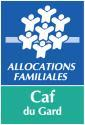 ACCUEILS DE LOISIRS SANS HEBERGEMENT (A.L.S.H)PIECES JUSTIFICATIVES A FOURNIR POUR UNE PREMIERE CONVENTION OU UN RENOUVELLEMENT DE LA CONVENTIONPIECES JUSTIFICATIVES RELATIVES AU GESTIONNAIREAssociations – Mutuelles - Comité d’entrepriseCollectivités territoriales - Etablissements publics de coopération intercommunale (EPCI)Entreprises – groupements d’entreprisesPIECES JUSTIFICATIVES RELATIVES A LA STRUCTUREPIECES JUSTIFICATIVES EN CAS DE CHANGEMENTIl est de la responsabilité du gestionnaire de transmettre à la Caf les pièces justificatives ci-dessous énumérées dès lors qu’il y a un changement ou une modification :La liste des lieux implantations (Annexe 1) ;La fiche de référencement « mon-enfant.fr » ;La grille tarifaire.PIECES JUSTIFICATIVES POUR LE PAIEMENT DE LA SUBVENTION DITE « BONIFICATION PLAN MERCREDI3Nature de l’élément justifiéJustificatifs à fournir pour la signature de la première conventionJustificatifs à fournir pour la signature du renouvellement de la conventionExistence légale - Pour les associations : récépissé de déclaration en Préfecture.-	 Pour les mutuelles : récépissé de demande d'immatriculation au registre national des mutuelles.- Pour les comités d'entreprises : procès-verbal des dernières élections constitutivesAttestation de non changement de situationExistence légale - Numéro SIREN / SIRETAttestation de non changement de situationVocation - Statuts datés et signésAttestation de non changement de situationDestinataire du paiement - Relevé d'identité bancaire, postal ou caisse d'épargne du bénéficiaire de l'aide, ou du bénéficiaire de la cession de créance (loi Dailly).Attestation de non changement de situationCapacité du contractant - Liste datée des membres du conseil d’administration et du bureau Liste datée des membres du conseil d’administration et du bureauPérennité - Compte de résultat et bilan (ou éléments de bilan) relatifs à l’année précédant la demande (si l’association existait en N-1)Nature de l’élément justifiéJustificatifs à fournir pour la signature de la première conventionJustificatifs à fournir pour la signature du renouvellement de la conventionExistence légale - Arrêté préfectoral portant création d’un EPCI et détaillant le champ de compétence Attestation de non changement de situationExistence légale - Numéro SIREN / SIRETAttestation de non changement de situationVocation - Statuts pour les établissements publics de coopération intercommunale datés et signés (détaillant les champs de compétence) Attestation de non changement de situationDestinataire du paiement - Relevé d'identité bancaire, postal Attestation de non changement de situationNature de l’élément justifiéJustificatifs à fournir pour la signature de la première conventionJustificatifs à fournir pour la signature de la première conventionJustificatifs à fournir pour la signature de la première conventionJustificatifs à fournir pour la signature du renouvellement de la conventionVocationVocation- Statuts datés et signés- Statuts datés et signésAttestation de non changement de situationDestinataire du paiement Destinataire du paiement - Relevé d'identité bancaire, postal oucaisse d'épargne du bénéficiaire del'aide, ou du bénéficiaire de la cessionde créance (loi Dailly).- Relevé d'identité bancaire, postal oucaisse d'épargne du bénéficiaire del'aide, ou du bénéficiaire de la cessionde créance (loi Dailly).Attestation de non changement de situationExistence légaleExistence légaleNuméro SIREN / SIRETNuméro SIREN / SIRETExistence légaleExistence légale- Extrait Kbis du registre du commerce délivré par le greffier du Tribunal de commerce, datant de moins de 3 mois- Extrait Kbis du registre du commerce délivré par le greffier du Tribunal de commerce, datant de moins de 3 mois- Extrait Kbis du registre du commerce délivré par le greffier du Tribunal de commerce, datant de moins de 3 moisPérennité Pérennité Pérennité - Compte de résultat et bilan (ou éléments de bilan) relatifs à l’année précédant la demande (si l’association existait en N-1)Nature de l'élément justifiéJustificatifs à fournir pour la signature de la première conventionJustificatifs à fournir pour la signature ou le renouvellement de la conventionQualité du projetProjet éducatifAttestation de non changement de situation Qualité du projetProjet pédagogiqueProjet pédagogique Eléments financiersGrille tarifaire  Grille tarifaireFiche de référencement « mon-enfant.fr »Imprimé type recueil de données Imprimé type recueil de données si des changements sont intervenus par rapport aux informations figurant sur le siteNature de l'élément justifiéPour chaque année (N) de la convention : justificatifs nécessaires au paiement Labellisation Plan MercrediProjet éducatif du territoire avec la convention Charte qualité « Plan mercredi » Labellisation Plan MercrediListe des Alsh inscrits dans le Plan mercredi de la collectivité  ActivitéNombre d’heures réalisées les mercredis en N – Nombre d’heures réalisées les mercredis sur la période de référence par rapport à la période comparable 